הַצַּיָּדצַיָּד בַּיַּעַר.הַצַּיָּד רָאָה אַיָּלָה.הָאַיָּלָה רָצָה.הַצַּיָּד רָץ אַחַר הָאַיָּלָה.הַצַּיָּד קָרָא לָאַיָּלָה.הַצַּיָּד לֹא מָצָא אֶת הָאַיָּלָה.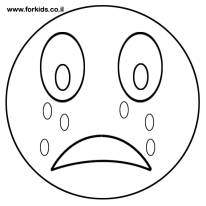  הַצַּיָּד        . 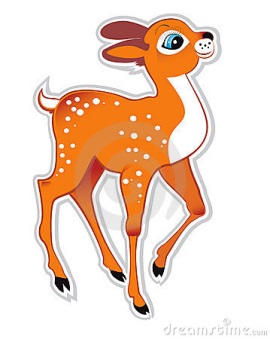 הַצַּיָּדמַה רָאָה הַצַּיָּד?____________________________________________________________________________________________________________מִי רָאָה אַיָּלָה?____________________________________________________________________________________________________________מִי רָצָה?____________________________________________________________________________________________________________